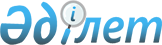 О внесении дополнения в постановление Правительства Республики Казахстан от 14 апреля 1997 года N 558
					
			Утративший силу
			
			
		
					Постановление Правительства Республики Казахстан от 7 марта 2002 года N 281. Утратило силу - постановлением Правительства РК от 19 марта 2003 г. N 269



      Правительство Республики Казахстан постановляет: 



      1. Внести в постановление Правительства Республики Казахстан от 14 апреля 1997 года N 558 
 P970558_ 
 "Об утверждении перечня импортируемых товаров, используемых в сельскохозяйственном производстве, а также импортируемых оборудования, сырья, материалов, запасных частей, медикаментов, за исключением освобожденных в соответствии с Законом Республики Казахстан 
 Z952235_ 
 "О налогах и других обязательных платежах в бюджет", по которым налог на добавленную стоимость уплачивается в порядке, устанавливаемом Министерством государственных доходов по согласованию с Министерством финансов Республики Казахстан" (САПП Республики Казахстан, 1997 г., N 16, ст. 131) следующее дополнение: 



      перечень импортируемых товаров, используемых в сельскохозяйственном производстве, импортируемых оборудования, сырья, материалов, запасных частей, медикаментов, за исключением освобожденных в соответствии с Законом Республики Казахстан 
 Z952235_ 
 "О налогах и других обязательных платежах в бюджет", по которым налог на добавленную стоимость уплачивается в порядке, устанавливаемом Министерством государственных доходов по согласованию с Министерством финансов Республики Казахстан, утвержденный указанным постановлением:



     дополнить строкой, порядковый номер 234-1, следующего содержания:



"234-1  Вертолеты и самолеты гражданские,       из 8802 11 100,



        производства стран СНГ, находящиеся в   из 8802 12 100,



        эксплуатации не более 15 лет с даты     из 8802 20 100,



        выпуска;                                из 8802 30 100,



        производства стран, не входящих в СНГ,  из 8802 40 100"



        находящиеся в эксплуатации не более 



        10 лет с даты выпуска 


     2. Настоящее постановление вступает в силу со дня опубликования.   


     

Премьер-Министр




  Республики Казахстан  

   

					© 2012. РГП на ПХВ «Институт законодательства и правовой информации Республики Казахстан» Министерства юстиции Республики Казахстан
				